上 海 理 工 大 学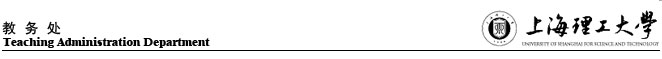 2021/2022学年第一学期特殊考试课程安排序号课程名称课程代码任课教师任课教师特殊安排原因特殊安排原因特殊考试安排事项（移入或移出考试周等）1234567891011121314学院审核：                                签章：日期：学院审核：                                签章：日期：学院审核：                                签章：日期：学院审核：                                签章：日期：学院审核：                                签章：日期：学院审核：                                签章：日期：学院审核：                                签章：日期：学院审核：                                签章：日期：教务处意见：                              签字：                                          日期教务处意见：                              签字：                                          日期教务处意见：                              签字：                                          日期教务处意见：                              签字：                                          日期教务处意见：                              签字：                                          日期教务处意见：                              签字：                                          日期教务处意见：                              签字：                                          日期教务处意见：                              签字：                                          日期